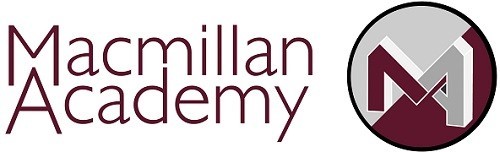 REQUEST FOR LEAVE OF ABSENCE DURING TERM TIME (exceptional circumstances only) Education (Pupil Registration) (England) Regulations 2006 Education (Pupil Registration) (England) (Amendment) Regulations 2013  The 2013 amendments to the 2006 regulations make it clear that Head Teachers / Principal may not grant any leave of absence during term time unless there are exceptional circumstances and that Head Teachers/Principals should determine the number of school days a Student can be away from school if the leave is granted. Declaration I have read and understand the information about leave of absence during term time, unauthorised absence, and penalty notices. I am aware of the possible consequences should my child take leave of absence without the prior authorisation of the Principal. 										Office use only Signature …………………………… Parent/Guardian  Date …………………………. Important Information for ParentsParents are required under the Education Act (1996) to ensure their child attends school regularly. There is no automatic right to take a child out of school during term time but the law allows Head Teachers to consider individual requests to authorise a leave of absence in exceptional circumstances.The Head Teacher must be satisfied that the exceptional circumstances justify an authorised absences and it is entirely the responsibility of the parent submitting the request to provide sufficient information and evidence in order to establish this fact.The request for an authorised leave of absence must be made in advance and the Head Teacher may invite the parent into school to discuss the request before a decision is made.If the circumstances relating to this request are considered exceptional and the absence is authorised by the Head Teacher, the expectation is that the child’s attendance will be of a satisfactory level both prior to and after the date covered by the request.If the request for leave of absence is refused and the absence is recorded as unauthorised, the Head Teacher may refer the matter to the Local Authority requesting a Penalty Notice be issued against you.A Penalty Notice is £60 if paid within 21 days of receipt, rising to £120 if the notice is paid after 21 days but within 28 days. If the penalty is not paid in full by the end of the 28 days period the Local Authority may prosecute for the offence to which the notice applies.Where there is more than one child, each parent may be issued with a Penalty Notice in respect of each child.Please note, if you have previously received a penalty notice the Local Authority may decide to investigate legal proceedings and summons you to appear in court.As a parent/carer you can demonstrate your commitment to your child’s education by not allowing your child to miss school for anything other than an exceptional and unavoidable reason. Research suggest that children who are taken out of school may never catch up on the learning they have missed, which may ultimately affect exam and test results.Name of Student Date of Birth   Tutor/Year Group   Address Contact Numbers Sibling Details (or other  Children living in the household)   Parent/Carer Parent/Carer 1. 1. 1. 2. 2. 2. I request permission for my child to be absent from school between: I request permission for my child to be absent from school between: I request permission for my child to be absent from school between: I request permission for my child to be absent from school between: I request permission for my child to be absent from school between: I request permission for my child to be absent from school between: I request permission for my child to be absent from school between: I request permission for my child to be absent from school between: First Day of Absence Last Day of Absence Total School Days Please fully explain the exceptional circumstances that you would like the Principal to consider (continue of a separate sheet if necessary) Please fully explain the exceptional circumstances that you would like the Principal to consider (continue of a separate sheet if necessary) Please fully explain the exceptional circumstances that you would like the Principal to consider (continue of a separate sheet if necessary) Please fully explain the exceptional circumstances that you would like the Principal to consider (continue of a separate sheet if necessary) Please fully explain the exceptional circumstances that you would like the Principal to consider (continue of a separate sheet if necessary) Please fully explain the exceptional circumstances that you would like the Principal to consider (continue of a separate sheet if necessary) Please fully explain the exceptional circumstances that you would like the Principal to consider (continue of a separate sheet if necessary) Please fully explain the exceptional circumstances that you would like the Principal to consider (continue of a separate sheet if necessary) Attendance Code Un/Au 